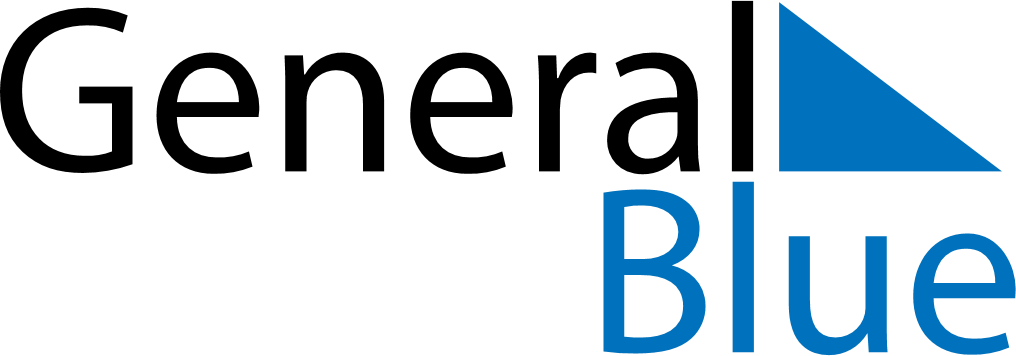 June 2027June 2027June 2027Isle of ManIsle of ManMONTUEWEDTHUFRISATSUN12345678910111213Tourist Trophy, Senior Race Day14151617181920Father’s Day21222324252627282930